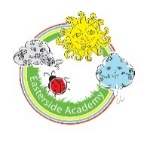 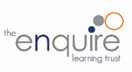 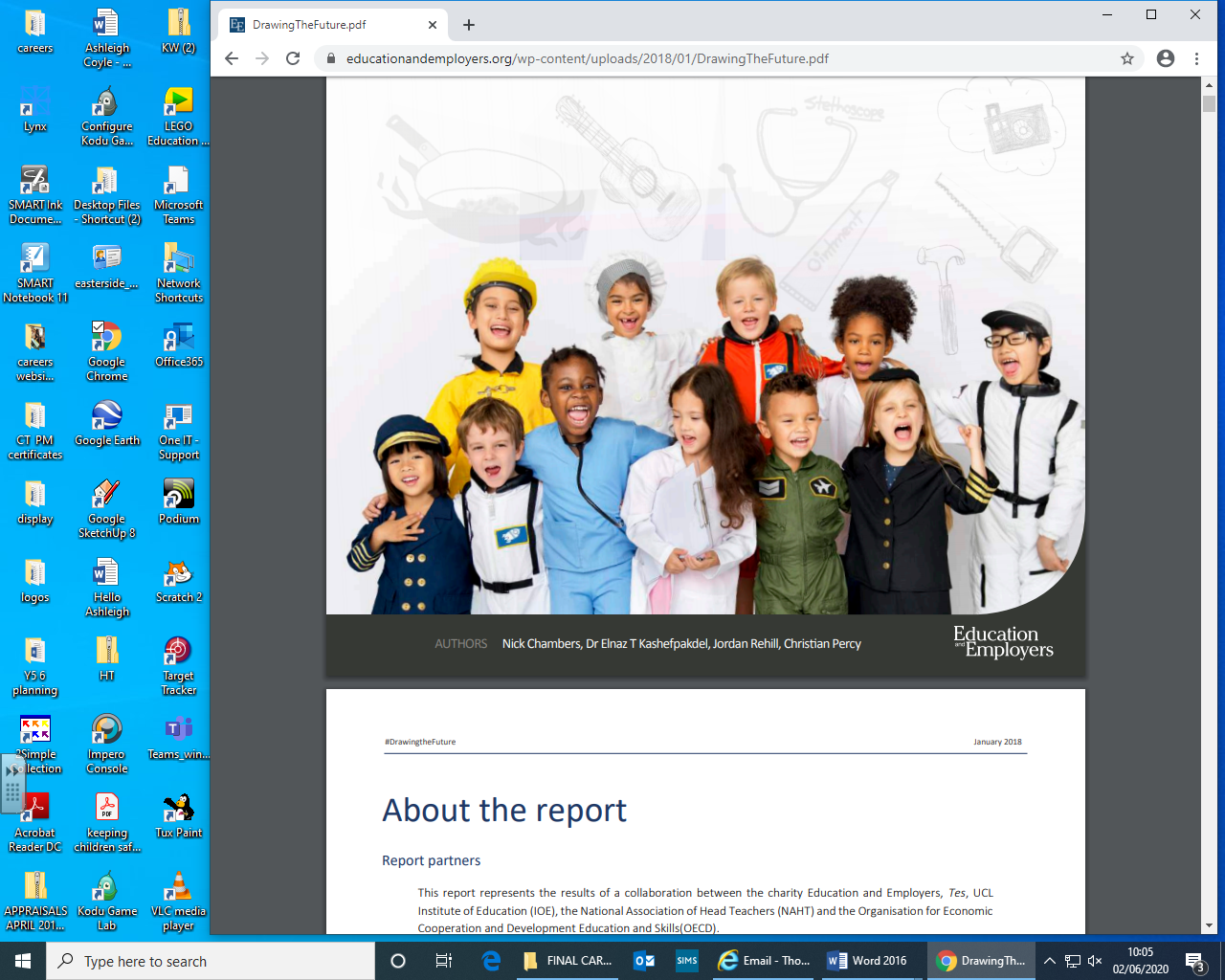 **PSHE links     STEM links     Aspects of careers curriculum visited annually 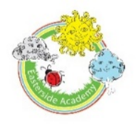 Additional Careers- Related OpportunitiesEYS-regular visits to Care Home /LOtC/Keyworker time-PSHE Focus/ Stay and play/ topics- people who help us/visit-local environment/trips to the farmTransition-EYs>KS1>KS2>Secondary school- Preparing children for the next phase of their education. Visits to new classes, meeting new staff, shared play times and lunchtimes, involvement of parents. Following transition teachers visit children in new classes.KS1/2- enterprise -class budgets, fundraising /links with Gambia/opportunities for debate-use of P4c/ News/elections/ recognising qualities and skills/LOTC/Twinning/Museum in the ClassroomHead Starters/RPMs-training provided by external bodyCaptains/ Vice Captain- speeches/elections Rota Kids-election of President, Vice President, Secretary, Treasurer and other Committee Members-Organise and hosting of Community Event with the Rotary Club-involving links with parents/grandparents and senior citizens from the estate/ local shops/social club/contact with the media/ Mellors School Catering ServiceSchool Council Members/Eco Warriors- election. Involvement in community. Visit to Town Hall to hold meeting/fundraising/Publishing Careers NewsletterOpportunities for different groups of children to experience World of Work- eg School librarians and book area monitors-visiting Middlesbrough Central LibraryEvery visitor/ member of the wider community met during a visit should be requested –to discuss role including skills qualities skills needed / education and training/qualifications. Evidence (photographs, samples of written work, questions, answers etc.) placed in PSHE book. Any videos recording responses of careers are placed in Careers folders on network.Opportunities in Literacy- -author and illustrator visits/ Middlesbrough Roadshow Numeracy/ Involvement in NLT Reading Programme which included visits to various shops/restaurants at Teesside Retail Park.Opportunities in Maths-enterprise/LoTC/Visits to industry/FE/Ambassador VisitsSTEM-resources and ambassadors programme linked to Science, Technology, Engineering, Maths (see separate document)Links with Red Cross, Oxfam, Global Dimensions, UnicefOpportunities to find out more about performing arts/dance provided through Theatre Groups performances in school/Visits to theatres/workshop/involvement with dance schools-eg Urban KaosAssemblies/workshop from outside agencies eg NSPCCOpen mornings- Careers focus children draw an image of themselves in aspirational job. Y6 graduation/celebration assembly children share aspirational jobs with parents/carers, peers and staff.Links developed with HMS Protector-visits to ship, communication with ship throughout their voyages, visits to school by ships personnel. TeamCareerFocusCycleAutumn 1Autumn 2Spring   1Spring 2Summer 1Summer2EYS               All about Me              Child –centredCycle 1/2Changes-OurselvesRole play –hands on activities ( taking on different roles) e.g. shop assistant etc.Use of areas to develop range of skills Equality of opportunity for allAll about me- what do I want to do when I grow up?Pets-Looking after class pet-managing care needs- ongoing  Stay and Play topics- ongoingWorld of Work Visit to Care Home (ongoing)Use of LOTC- Keyworker focus (PSHE)- focus on rules, routines and feelings. Develop independence and collaborationOnce Upon a Time.Visits from local community-eg Dental  serviceRoles of different characters- exploring through stories and role play.World of Work Visit to Care Home (ongoing)Use of LOTC- Keyworker focus (PSHE)- focus on rules, routines and feelings. Develop independence and collaborationOff We Go-Out and About.People who help us-visit Fire ServiceLocal environment- different building and shopsLocal environment –road safety.Visits to local placesVisits may vary  based on children’s interests - Farm- roles and responsibilities on the farm/animals/supermarketKS1Emergency services/School Roles/EnterpriseCycle 1What is the same/different about us? Explore qualities and skills Enterprise -Class museum/Money making project-/ Class Budget What helps us stay healthy? School nurseDental ServiceWhat can we do with money?Mrs Pennock- role of ABM and managing budgets.Who helps to keep us safe? Great North AmbulanceHow can we look after each other and the world? Red CrossTollesby Home Care workerKS1Emergency services/School Roles/EnterpriseCycle 1Who burnt London down?STEM links- constructionKS1Emergency services/School Roles/EnterpriseCycle 2What makes us a good friend? Focus on  qualities What jobs do people do? School Job FairSchool Office/Site Manager/teacher-Principal /Vice PrincipalCatering incl. Mellors Staff/Cleaners/Lunchtime supervisorsOpportunities to visit/shadow staff based on pupils  interests What helps us grow and stay safe?Care TeamIT leaderJSOs( Junior Safety Officer)KS1Emergency services/School Roles/EnterpriseCycle 2What makes a hero? Emergency Services, RNLIWhat’s in Space?STEMlinks construction/astronomyY3/4Community Links/Role within the  NHSCycle 1What is the same/different about us? 1Explore qualities and skillsWhat makes a community?Roles within the local community:Shop manager/ Librarian/Hairdresser/Beautician/Baker-Visitors/visitWhy should we eat well and look after our teeth?NHS Workers Stepping into the NHS( refer to HHS careers website)Why should we keep active and sleep well? Sports coachesY3/4Community Links/Role within the  NHSCycle 1Where is the journey of the Cacao Bean?STEM links- vehiclesWhat does it mean to be civilised?STEM –engineeringY3/4Community Links/Role within the  NHSCycle 2What makes us a good friend? 2Focus on  qualities and skillsHow do we manage our feelings?Head starters –Y5/6Thrive practitionersCare teamHow do we grow and change? School Nurse/personal hygiene/dietHow can our choices make a difference to others and the environment?Democracy-Parliament/elections-use of parliamentary boxesGovernorsRotary club members/School Council How can we manage risks ?Junior Safety Officers(JSO) Pedestrian trainersPolice -e-safety officerY3/4Community Links/Role within the  NHSCycle 2How did Pompeii become a lost  city?STEM links- Construction/ComputingHow does the body work?STEM links-doctor/biology lecturer/secondary teacherY5/6Wider World  of    Work/ International Links/Transition     Further Education LinksCycle 1What makes up a person’s identity? Job application process-focus on skills and qualitiesY6 monitor roles/work experience-process of job applicationAdam Walker(  recruitment)/D Elliott –( school governor)What decisions can people make about money? Enterprise opportunitiesMy money week-BarclaysNat West Class budgetHow can we help in an accident or emergency? St Johns AmbulanceProtected Characteristics- (Refer to National Equality Act)How can drugs common everyday life affect health? Outside AgenciesMoving on/Money mattersSecondary Transition Y6Enterprise -Fiver Challenge/Barclays/Game of Life Y6Life skills-Stepping Out togetherWhat jobs would we like? Jobs Fair-Various careers/Ex pupilsRotary Club-various jobsEmergency Services/Red CrossArchitects/building tradeLaw/solicitors/lawyers  Engineering/construction/gamerCreative sectorNavy personnel ( HMS Protector)Y5/6Wider World  of    Work/ International Links/Transition     Further Education LinksCycle 1Could the Great Plague strike again?STEM links- scientist Can we prevent the Frozen Kingdom from disappearing?  HMS Protector –visits and ongoing How safe were Victorian mines?STEM links-engineeringMAP links- history project.What makes things move? STEM links-engineering and computingY5/6Wider World  of    Work/ International Links/Transition     Further Education LinksCycle 2Job application process- focus on skills and qualitiesY6 monitor roles/work experience-process of job applicationAdam Walker( recruitment)/D Elliott –( school governor)How can we keep healthy as we grow?Sports coaches/PTs/Sports Village/Visit by athlete/footballerDementia FriendsHow can the media influence people? Visitors -journalists/ radio/TVVisits to TV, radio and newspaperE safety/IT links-What will change as we become more independent?How will friendships change? Preparation for the future-  Secondary Transition Y6Enterprise -Fiver Challenge/Barclays/Game of Life Y6Where should we go on holiday?Speed careers ‘dating ‘Ex pupilsRotary Club-various jobsEmergency Services/Red CrossArchitects/building trade/Engineering/construction/gamerLaw/solicitors Creative sectorNavy personnel ( HMS ProtectorY5/6Wider World  of    Work/ International Links/Transition     Further Education LinksCycle 2Is there anyone else?Bring it on’ exhibition -Sunderland STEM links-Space-IT moon buggies/astronomer How important are riversSTEM links- constructionHow healthy is your heart?Dr R Spencer_ Middlesbrough CollegeCommunity nurseWhere should we go on holiday? Film directorTravel agent